DELIBERAZIONI DEL CONSIGLIO DI ISTITUTOSEDUTA DEL 30 OTTOBRE 2015 (VERBALE N. 78)Il Consiglio d'Istituto, dopo ampio e approfondito dibattito, sentite le proposte e le considerazioni dei suoi membri, all'unanimitàDELIBERA N° 326:di prorogare al 31 marzo 2016 la scadenza della Convenzione di cassa con la Banca Cras.Per quanto riguarda poi la gara per i distributori automatici, che è anch’essa in scadenza, la Presidente fa la proposta di appoggiarsi per il bando ad un broker che ha già aiutato l’Istituto in passato per altri bandi di concorso.Il Consiglio d'Istituto, dopo ampio e approfondito dibattito, sentite le proposte e le considerazioni dei suoi membri, all'unanimitàDELIBERA N° 327:di dare corso al bando di gara per i distributori automatici richiedendo anche l’intervento del broker che ha aiutato l’Istituto nelle precedenti gare.Si passa poi ad analizzare il terzo punto all’o.d.g. con il quale si chiede di alzare il tetto di spesa per gli acquisti senza gara da 2000,00 a 5,000 euro. Il Consiglio d'Istituto, dopo ampio e approfondito dibattito, sentite le proposte e le considerazioni dei suoi membri, all'unanimitàDELIBERA N° 328:di alzare il tetto di spesa per gli acquisti senza gara da 2000,00 a 5000,00 euro.Per quanto concerne il quarto punto all’o.d.g. e cioè la chiusura del conto corrente postale, sia la Presidente che la Dirigente mettono in evidenza che il conto in questione è più difficile da gestire, risulta più lento da controllare rispetto ad un conto corrente bancario che risulta più immediatamente trasparente ed inoltre non è  più conveniente dal punto di vista economico.Il Consiglio d'Istituto, dopo ampio e approfondito dibattito, sentite le proposte e le considerazioni dei suoi membri, all'unanimitàDELIBERA N° 329:la chiusura del conto corrente postale. Inoltre si invitano i genitori ad utilizzare dal 1 gennaio 2016 il conto corrente bancario.Si passa poi al sesto punto all’od.g. riguardante le molte ore effettuate in esubero dal personale che non è possibile recuperare solo con gli straordinari. Il DSGA propone quindi al Consiglio di deliberare la chiusura degli Uffici di Segreteria nei seguenti giorni: 30 novembre, 7, 24 e 31 dicembre 2015; 2, 4 e 5 gennaio 2016.Il Consiglio d'Istituto, dopo ampio e approfondito dibattito, sentite le proposte e le considerazioni dei suoi membri, all'unanimitàDELIBERA N° 330:la chiusura degli Uffici di Segreteria nei giorni 30 novembre, 7, 24 e 31 dicembre 2015 e nei giorni 2, 4 e 5 gennaio 2016.Il Consiglio d'Istituto, dopo ampio e approfondito dibattito, sentite le proposte e le considerazioni dei suoi membri, all'unanimitàDELIBERA N° 331:di dividere nel corrente anno scolastico il contributo volontario dei genitori, versato in Gennaio/Febbraio 2015 per l’iscrizione all’anno scolastico 2015/1016 , in tre parti uguali , una per Sezione, di circa 13.300,00 euro destinandolo al miglioramento dell’offerta formativa in base a quello che deciderà il Collegio dei Docenti tenendo presente che su tali fondi è possibile finanziare progetti che possono comportare attività organizzativa anche da parte dei docenti interni e beni strumentali.Si passa all’ottavo punto all’o.d.g.:adozione del POF. Il Consiglio d'Istituto, dopo ampio e approfondito dibattito, sentite le proposte e le considerazioni dei suoi membri, a maggioranza con i quattro rappresentanti della componente studentesca astenuti perché non hanno avuto modo di leggere il POFDELIBERA N° 332:di adottare il POF così come proposto dal Collegio dei Docenti.il PTOF prima della delibera e di poterne Per quanto riguarda il nono punto all’o.d.g., concernente l’acquisto di un pianoforte per il Liceo Musicale.Il Consiglio d'Istituto, dopo ampio e approfondito dibattito, sentite le proposte e le considerazioni dei suoi membri, all’unanimitàDELIBERA N° 333:di acquistare il pianoforte per il Liceo Musicale.Si passa poi al decimo punto all’o.d.g.: costituzione del gruppo sportivo. Il Consiglio d'Istituto, dopo ampio e approfondito dibattito, sentite le proposte e le considerazioni dei suoi membri, all’unanimitàDELIBERA N° 334:la costituzione del gruppo sportivo.Riguardo all’ undicesimo punto all’o.d.g., relativo alla domanda del Liceo Artistico per l'accesso ai fondi PONIl Consiglio d'Istituto, dopo ampio e approfondito dibattito, sentite le proposte e le considerazioni dei suoi membri, all’unanimitàDELIBERA N° 335:di autorizzare la predisposizione della domanda per l'accesso ai fondi  PON 2014/2020 per il progetto PON/FESR prot. n. A00DGEFID 12810 – ROMA15 Ottobre 2015 -  Avviso pubblico rivolto alle Istituzioni scolastiche statali per la realizzazione di  ambienti digitali.Per quanto riguarda il dodicesimo punto all’o.d.g. Il Consiglio d'Istituto, dopo ampio e approfondito dibattito, sentite le proposte e le considerazioni dei suoi membri, all’unanimitàDELIBERA N° 336:di adottare il piano delle Assemblee d’Istituto degli studenti per il 16 novembre (Liceo Classico e Musicale), 27 gennaio, 9 febbraio, 4 e 5 marzo e 16 aprile, per il Liceo Classico e Musicale e Liceo delle Scienze Umane e 30 novembre, 16 dicembre, 21 gennaio, 9 febbraio, 18 marzo e 11 e 12 aprile per il Liceo Artistico. Il Consiglio d'Istituto, dopo ampio e approfondito dibattito, sentite le proposte e le considerazioni dei suoi membri, all’unanimitàDELIBERA N° 337:di autorizzare un corso di chimica – biologia affidato ad un docente esterno, da finanziare con i fondi dell’Istituto, se l’attività è già stata prevista nel POF e se ci sono fondi residui,  o autofinanziato in caso contrario.       Il Segretario					  Il Presidente del Consiglio d'Istituto        Silvia Maffei			                                     Dott.ssa Elisa Tiezzi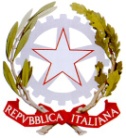 ISTITUTO ISTRUZIONE SUPERIORE “E.S.PICCOLOMINI”con sezioni associate: Liceo Ginnasio “E.S. Piccolomini” Siena – Prato S.Agostino n.2 – Tel.0577280787Liceo Artistico “D. Buoninsegna” – Siena – Piazza Madre Teresa di Calcutta n.2 – Tel.0577/281223Liceo Scienze Umane - Liceo della Formazione “S. Caterina da Siena” – Prato S.Agostino n.2  Tel.0577/44968Liceo Linguistico “R. Lambruschini” Montalcino – Prato dell’Ospedale – Tel.0577/848131_______________________________________________________________________